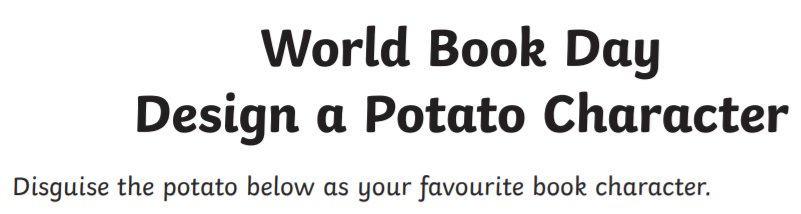 Disguise the potato below as your favourite book character.What will the potato be wearing? Will it be holding something in its hand? Can you include a speech bubble and design a background?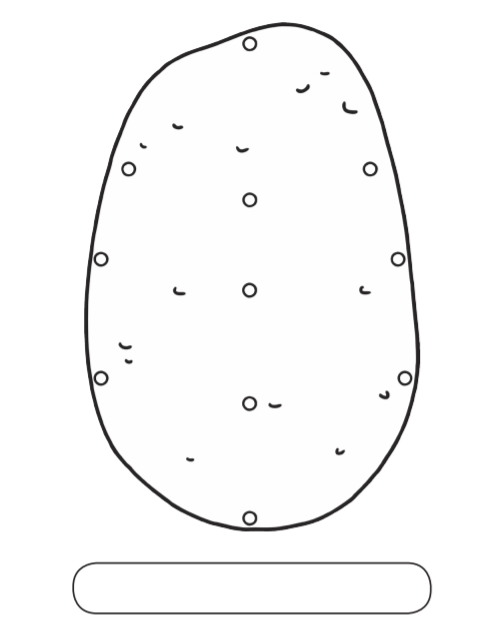 Can you write an explanation about your favourite character?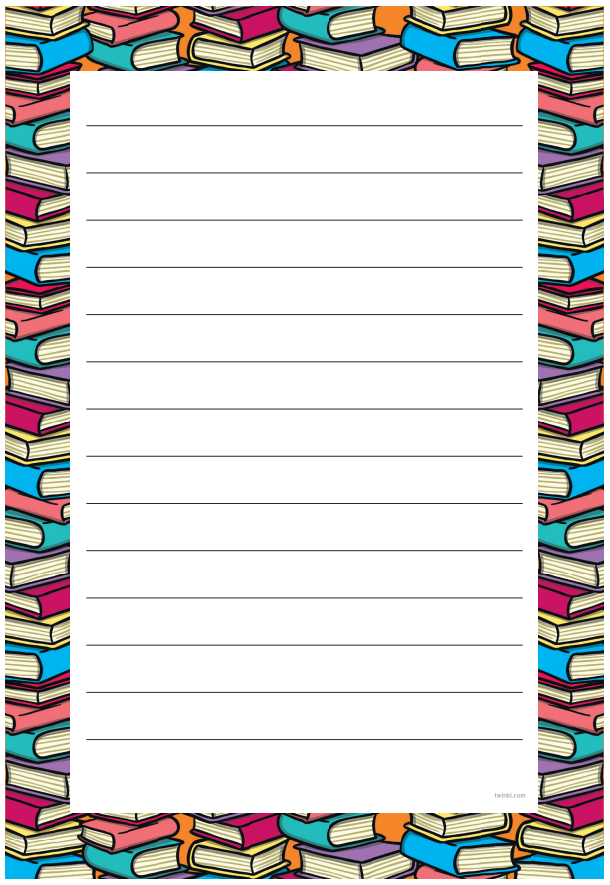 